Делегаты съезда учителей и педагогической общественности Якутии из нашего села.В этом году нас ждет важное событие – XIII съезд учителей и педагогической общественности Якутии.Событие, которое должно будет стать ориентиром для работы всех образовательных организаций  республики на ближайшее время.Несомненно, участие в съездах, помогает посмотреть на проблемы образования широко и перспективно, уловить главные тенденции развития образования.Подготовку   к съезду мы решили начать с рассказа о наших делегатах разных лет.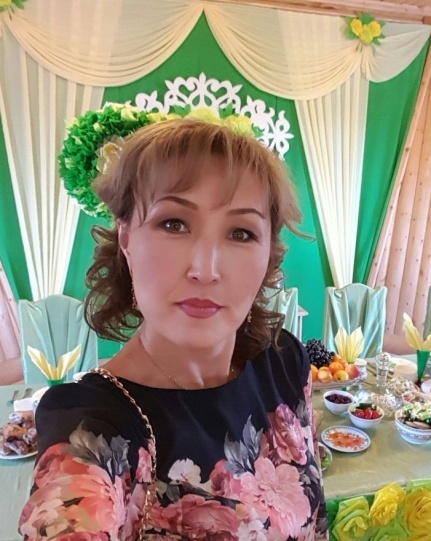 Наш директор, Слепцова Колымана Александровна, была делегатом XII съезда. За  годы работы Колымана Александровна зарекомендовала себя не только как  высокопрофессиональный учитель и руководитель, но и как  организатор методической работы и работы по повышению квалификации педагогов  села, улуса и республики.На базе МБОУ «Сватайская средняя общеобразовательная школа имени Г. Г. Колесова» Среднеколымского улуса, руководителем которой вот уже 12 лет является Колымана Александровна, систематически проводятся улусные семинары и курсы по методическим, дидактическим, организационным проблемам образовательного процесса, в которых она участвует не только как организатор, руководитель секций и практикумов. Деятельность директора (.) принесла школе славу одной из лучших школ улуса. В школе традиционно стали проводиться зональные и улусные семинары по обобщению педагогического опыта учителей. На базе школы Колымана Александровна провела следующие мероприятия: II Спартакиада школьников трёх Алазейских наслегов (.); торжественные мероприятия, посвященные к  110 лет профессора Г.Г. Колесова, первого учёного Колымы, чьё славное имя носит школа (.); «Колесовские чтения» (научно-практическая конференция «Шаг в будущее» ); II тур Улусной предметной олимпиады (.); улусная олимпиада по шитью (); семинар учителей по предмету «Урун Уолан» (); улусное соревнование юношей на звание «Урун Уолан» (); по здоровьесберегаюшей программе МОРС(Я) добилась строительства пристроя теплого туалета в школе (); Моссоенов Артем уч. 9 класса успешно защитил профориентационный проект «Компьютерщик», стал номинантом «Интеллект-2005»; методические дни Сватайской средней школы (); торжественные мероприятия, посвященные 175 лет Образования на Колыме, мастер - классы, конференция «Шаг в будущее», I улусная спортивная олимпиада младших школьников (); семинар по профильному обучению на базе школы (); спартакиада учителей улуса ().    	 По итогам 2004 – 2005 уч. года школа заняла I место в улусном конкурсе «Лучшая школа – 2005», посвященном 175 лет Образовании на Колыме, награждена Дипломом за распространение опыта работы и поддержку инновационных технологий в улусе и премирована 30.000 руб.По итогам 2005-2006 года школа заняла I место в улусе, награждена Грамотой за поиск новых идей и современных технологий организации учебно-методической, воспитательной работы, за сохранение и преумножении лучших традиций и повышение профессионального мастерства и премирована 10 000 руб.     	Поступаемость  учащихся- один из показателей работы любого учителя, но если выпускник нашел себя, самореализовался - в этом заслуга Колыманы Александровны как психолога. Она много выступает на улусных совещаниях, семинарах, делится богатым опытом как руководитель и психолог. Колымана Александровна разработала проект Концепции школы с социально-гуманитарным профилем.      	 2005-2006 уч. г. школа работает по новому Базисному плану, перешла к реализации профильного обучения. При этом много часов отведено на проектную деятельность учащихся в целях их самовыражения и самореализации. Создано научное общество учащихся «Эврика».      	Колымана Александровна зажигает своими идеями весь коллектив. Настойчива в достижении цели, доброжелательна, внимательна к людям, пользуется авторитетом среди учителей и родителей, общественности. Её путь в образовании сопровождается постоянным поиском, самосовершенствованием. В . она окончила Институт управления при Президенте РС(Я) по специальности «Муниципальный менеджмент». 2005 г. – по итогам 2004-2005 учебного года заняли I место в улусном конкурсе «Лучшая школа – 2005», посвященный 175-летию Образования на Колыме, награждена Дипломом за распространение опыта работы и поддержку инновационных технологий в улусе и премирована 30000 рублей. 2007 год -  II место в заочном конкурсе классных руководителей.В 2008 году успешно защитила проект программы школы в Форуме «Ленский край». Присвоен статус РЭП по теме «Расширение образовательного пространства, способствующего к формированию ключевых компетенций учащихся на основе традиционной занятости населения».2008 год - победитель Гранта  Президента РС (Я)  за внедрение инновационных образовательных проектов и программ. В 2008 году присвоен статус республиканской опорной школы по изучению родного языка и литературы. В 2008 году за  100%  подписку  в  республиканской  детской  газете  «Кэскил», «Юность Севера»  школа награждена  1 путёвкой в детский лагерь «Океан. Школа успешно участвовала в педаудите в рамках Гранта Президента РС(Я) «Будущее Якутии».В 2007 году за плодотворную работу Колымана Александровна награждена знаком «Отличник образования РС(Я)», в 2009 году Почётной грамотой МО РС(Я).  В 2010 году за инновационную работу школа удостоена Гранта Президента РС(Я) в сумме 500 тысяч рублей. За высокие показатели в работе присвоена звание «Почетный работник общего образования РФ». По итогам Года Учителя ей присуждена Номинация Главы МО «Среднеколымский улус (район) «Лучший руководитель гола», и школа «Лучшая школа улуса». ________________________________________________________ Третьяков Виктор Иннокентьевич – делегат IX съезда работников народного образования Якутской АССР.    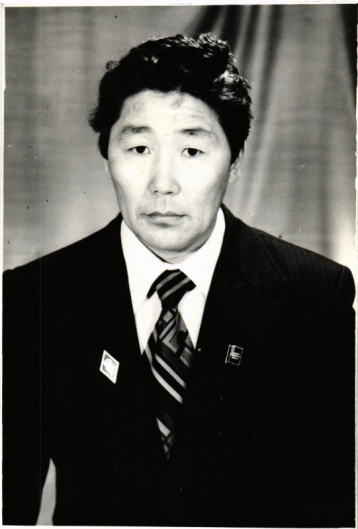 Трудовую деятельность начал в 1959 году охотником колхоза «40 лет Октября», затем трактористом, дизелистом, бригадиром комплексной бригады Сватайского отделения совхоза «50 лет СССР». С 1975 года инструктором райкома КПСС, директором мясомолочного комбината, заведующим отдела статистики. Работая директором совхоза «Алазейский» был приглашен на IX съезд, как представитель общественности Среднеколымского района.  И по сей день Виктор Иннокентьевич, далеко уже пенсионер, общественник с большой буквы. Его советами по сбережению здоровья, молодости пользуются очень многие в районе. Используя советы украинского целителя Щебченко, активно читая газету «ЗОЖ» Виктор Иннокентьевич   избежал тяжелой болезни. Ведет активный здоровый образ жизни. Не зря в народе его прозвали «Доктор Виктор». Работал, 3 года подряд, в  переписи населения. Инициатор движения «2000 добрых дел». На селе за 1 год благодаря этому движению построен культурно-эстетический центр «Кэскил». Виктор Иннокентьевич награжден грамотами, дипломами, благодарственными письмами, и самой значимой наградой является медаль «2000 добрых дел». 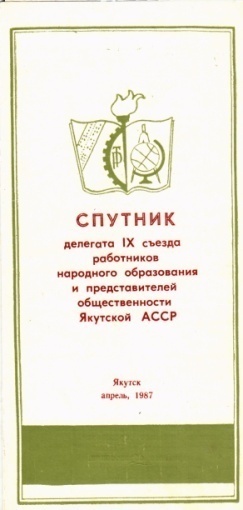 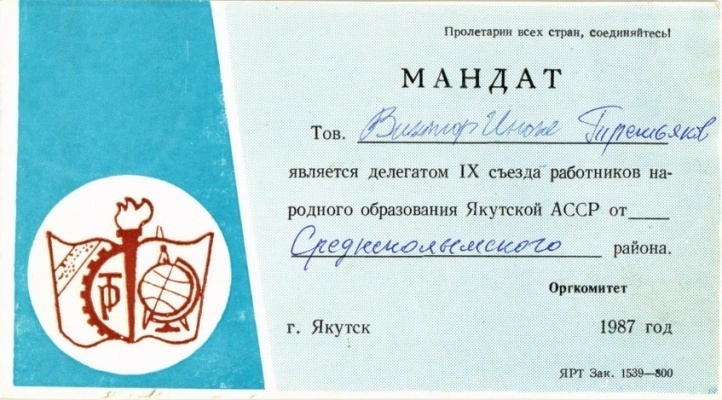 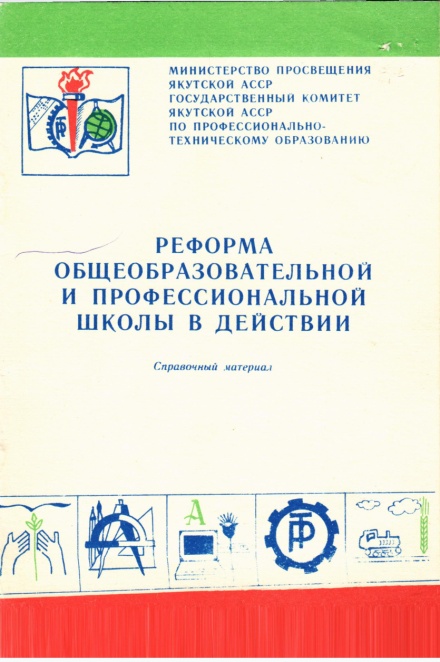 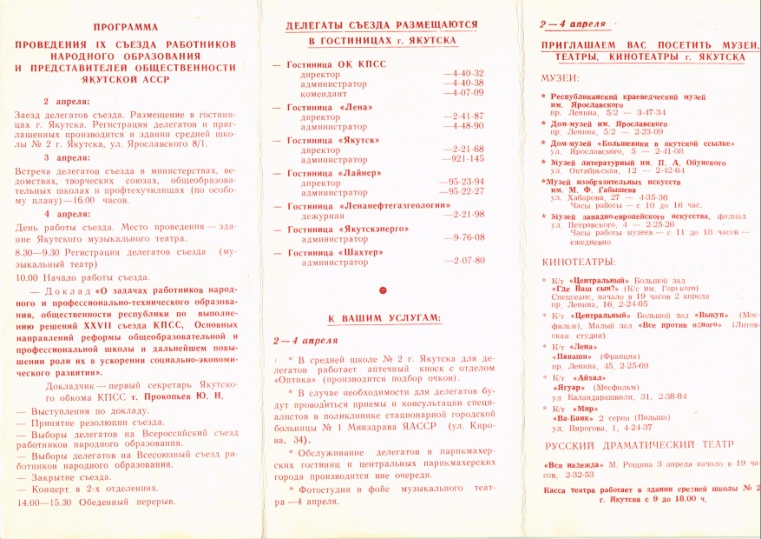 